DATI ANAGRAFICICOGNOME E NOMELUOGO E DATA DI NASCITARESIDENZA  Via                                                                             n.                  Città   RECAPITO TELEFONICOINDIRIZZO E-MAILDATI ISCRIZIONE	□ CORSO DI LAUREA :	□ I liv.     □ II liv□ Studente universitario – Matr.n.	   Tirocinio finalizzato alla Tesi     □ SI    □ NOCFU di tirocinio che si intendono conseguire: □ Dottorando di ricerca – cod. identificativo □ Frequentante Corso o Scuola di Specializzazione e PerfezionamentoESAMI SOSTENUTI:(da compilare utilizzando il computer)	Firma TirocinanteData____________________________	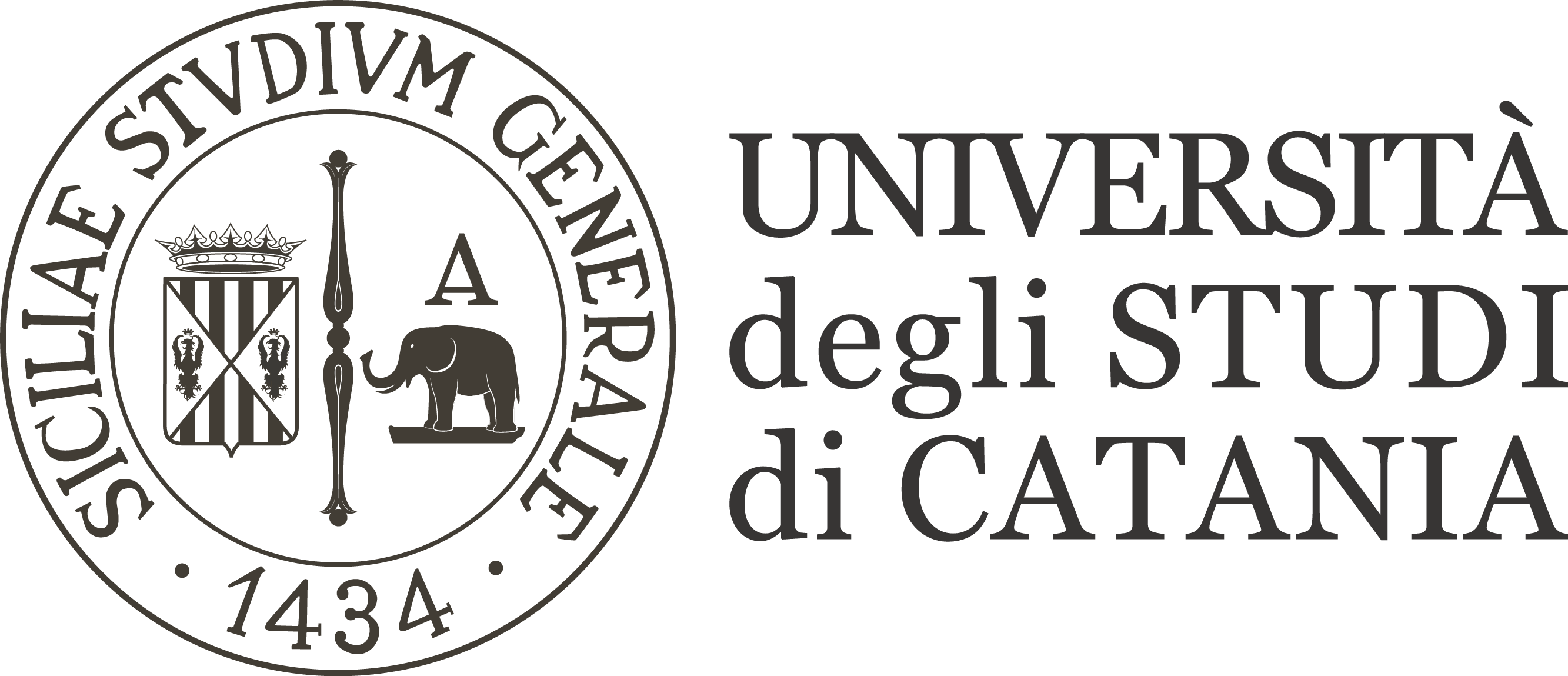 AREA DELLA DIDATTICAServizi Didattici e TirocinioDIPARTIMENTO………………...    SCHEDA DI RICHIESTA TIROCINIOmateriaVotocfuMateriaVotocfuAZIENDE/ ENTI DI INTERESSE (indicare in ordine di preferenza)AZIENDE/ ENTI DI INTERESSE (indicare in ordine di preferenza)AZIENDE/ ENTI DI INTERESSE (indicare in ordine di preferenza)Spazio per la segnalazione di nuovi contatti:Spazio per la segnalazione di nuovi contatti:Spazio per la segnalazione di nuovi contatti:1 - 1 - 1 - Azienda/Ente:Azienda/Ente:Azienda/Ente:2 -2 -2 -Persona da contattare:Persona da contattare:Persona da contattare:3 - 3 - 3 - Tel :Tel :Tel :Email: Email: Email: Lo spazio sottostante è riservato all’ufficio tirociniLo spazio sottostante è riservato all’ufficio tirociniLo spazio sottostante è riservato all’ufficio tirociniLo spazio sottostante è riservato all’ufficio tirociniLo spazio sottostante è riservato all’ufficio tirociniLo spazio sottostante è riservato all’ufficio tirocini